与謝野町クラウドファンディング型ふるさと納税活用事業計画書１　事業の目的２　事業の目標（効果）関連するSDGsゴールを全て選択してください。３　事業の内容（事業内容がわかる書類を添付してください。）４　事業期間　　　　　　　　年　　月　　日　から　　　年　　月　　日　まで５　クラウドファンディング型ふるさと納税による寄附の達成見込み額　金　　　　　　　　　　　　　　　　円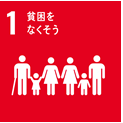 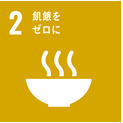 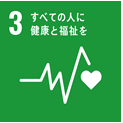 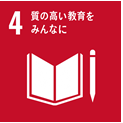 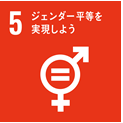 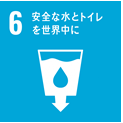 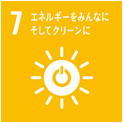 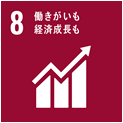 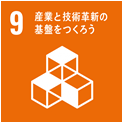 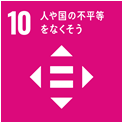 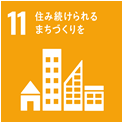 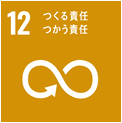 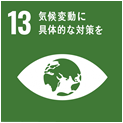 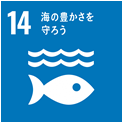 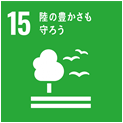 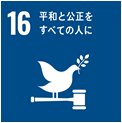 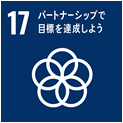 